 CIÊNCIAS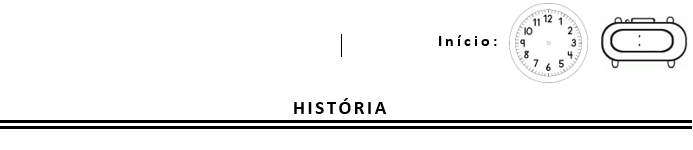 ATIVIDADE ON LINENÃO PRECISA IMPRIMIRVAMOS ESCUTAR UMA MÚSICA SOBRE O DESMATAMENTO:https://www.youtube.com/watch?v=bHL7oFLEzOQ&list=RDbHL7oFLEzOQ&start_radio=1   	OBSERVE AS FIGURAS ABAIXO: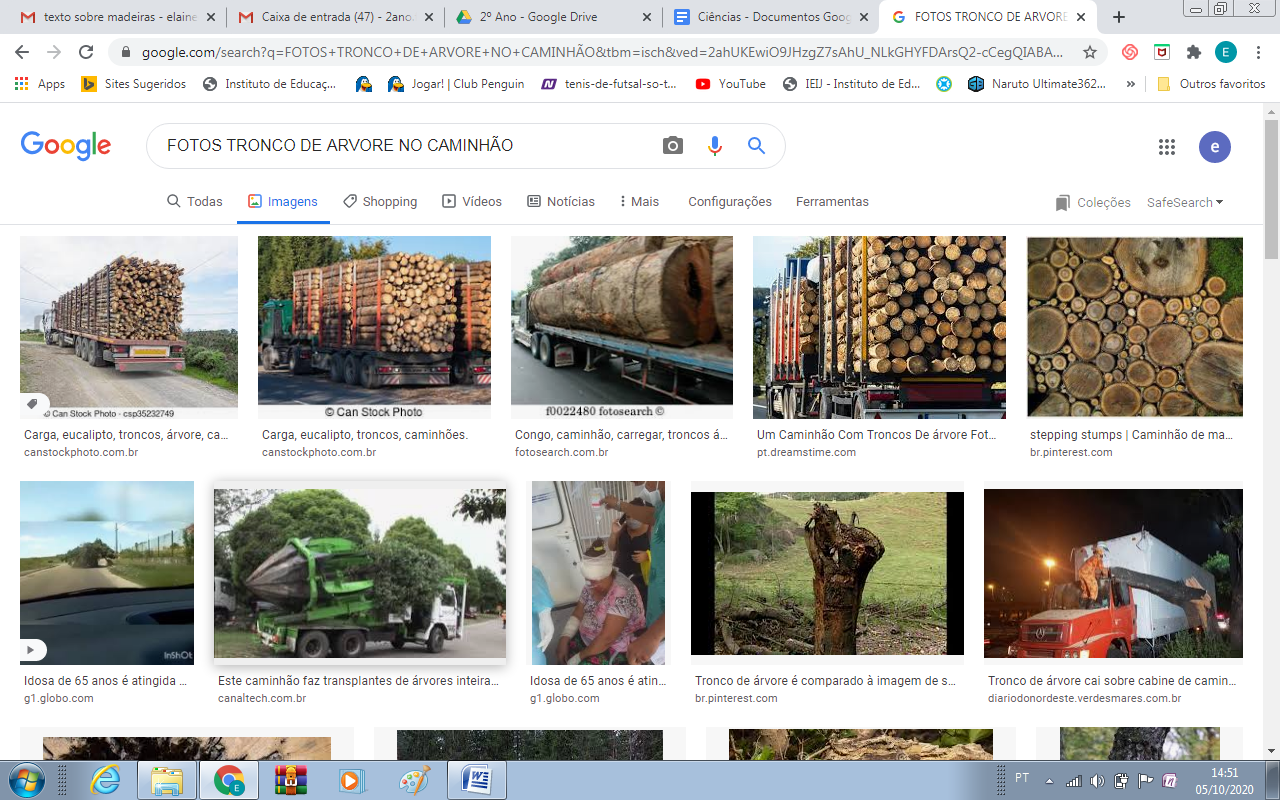 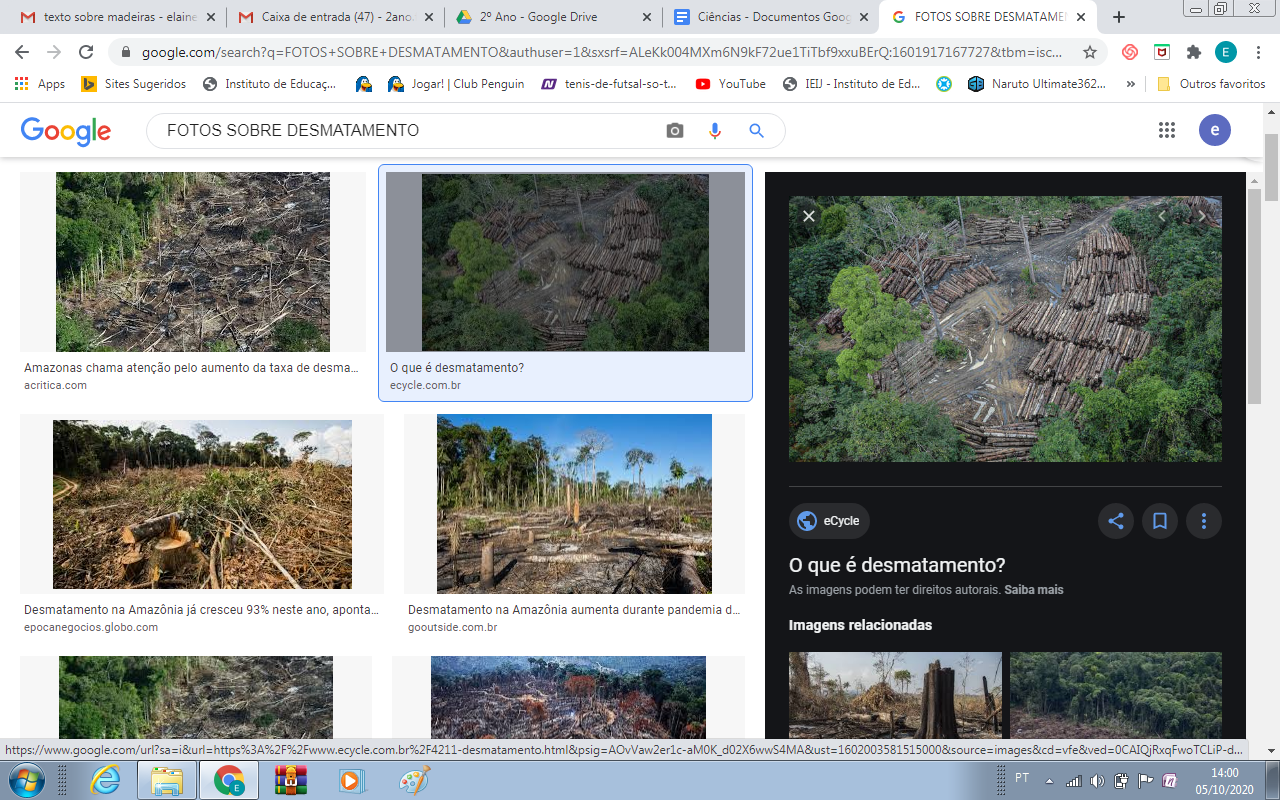 	HOJE IREMOS FAZER UM BATE PAPO SOBRE:O QUE QUERO APRENDER SOBRE DESMATAMENTO.	COMO FUNCIONA UMA MADEIREIRA.